Label new page: VariablesWork with the student at your table to define the following vocabulary works: Independent Variable and Dependent Variable. Write these definitions down in your notebook.Draw a line to divide the remaining space on paper into two sections. One should be called dependent and one should be called independent. Cut the below statements apart and glue them into your notebook under the appropriate column. Find the pairs that match to complete the sentence “_______________ depends on ________________” Make sure you are placing the statements in the correct location. 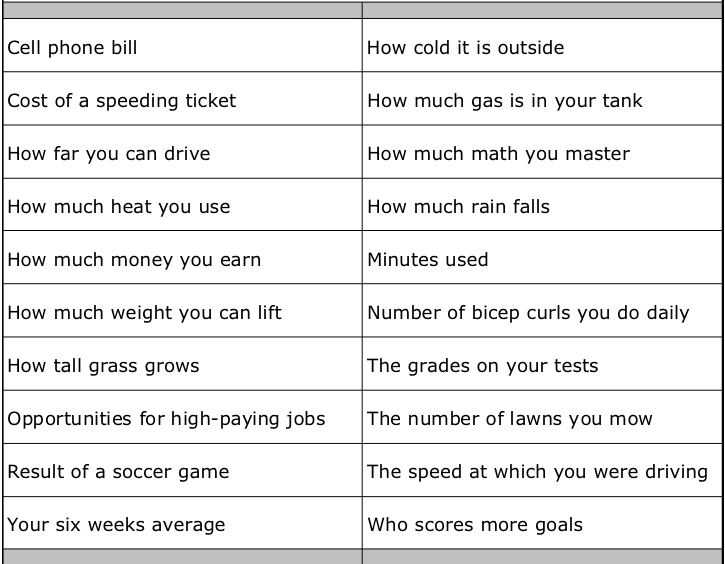 